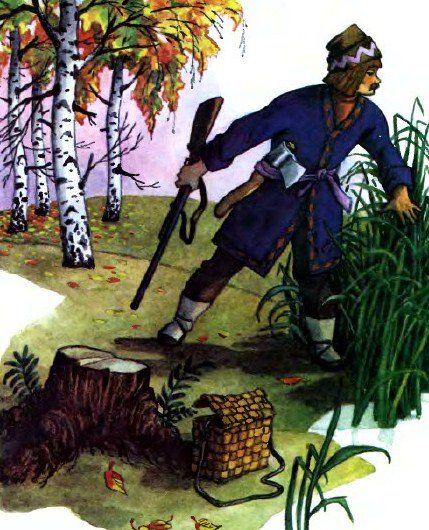 - Охотник, охотник!Печальный твой видО том, что ты пережил,Нам говорит.Ты на день и на ночьИз дома пропал.Скажи, что ты делал,Где был и где спал?- Бродил по лесам я,Бродил по лугам,Весь день не давал яПокоя ногам.Я вымок, и высох,И снова промокВсю ночь до рассветаСогреться не мог.- Охотник, охотник!А что ты убил?- Домашнюю уткуНа рынке купил...